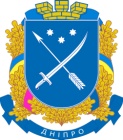 КОМУНАЛЬНЕ  ПІДПРИЄМСТВО“ОЗДОРОВЛЕННЯ  ТА  ВІДПОЧИНОК”дніпровської  міської  радиОБГРУНТУВАННЯтехнічних та якісних характеристик предмета закупівлі, розміру бюджетного призначення, очікуваної вартості предмета закупівлі(Постанова КМУ від 11 жовтня 2016 р. № 710 «Про ефективне використання державних коштів» (зі змінами))ДК 021:2015: (CPV): 09320000-8 Пара, гаряча вода та пов’язана продукція (послуга з постачання теплової енергії)UA-2022-04-13-002949-bНайменування замовника: Комунальне підприємство «Оздоровлення та відпочинок» Дніпровської міської ради;Місцезнаходження замовника: 49000, Україна, Дніпропетровська область, м. Дніпро, проспект Дмитра Яворницького, 64-в;Ідентифікаційний код замовника в Єдиному державному реєстрі юридичних осіб, фізичних осіб - підприємців та громадських формувань: 40909288;Категорія замовника: Юридична особа, яка забезпечує потреби держави або територіальної громади;Назва предмета закупівлі із зазначенням коду та назви відповідних класифікаторів предмета закупівлі і частин предмета закупівлі (лотів) (за наявності): ДК 021:2015: (CPV): 09320000-8 Пара, гаряча вода та пов’язана продукція (послуга з постачання теплової енергії)Кількість, місце та строк поставки товарів, виконання робіт чи надання послуг: 49082УкраїнаДніпропетровська область м. Дніпро вул. Березанівська, 67; 210 Гкал; до 31 грудня 2022.Вид закупівлі: Переговорна процедура. Ідентифікатор закупівлі UA-2022-04-13-002949-bОбґрунтування технічних та якісних характеристик предмета закупівлі: Закупівля послуги з постачання теплової енергії проводиться для потреб Замовника з метою поставки до закладу замовника, місце поставки: 49082 Україна Дніпропетровська область м. Дніпро вул. Березанівська, 67. Запланований обсяг 210 Гкал. Очікувана вартість: 759 387,30 грн. (сімсот п’ятдесят дев’ять тисяч триста вісімдесят сім грн. 30 коп.) з ПДВ. Кінцевий строк поставки: 31.12.2022 рік.Обґрунтування розміру бюджетного призначення: Розмір бюджетного призначення передбачено планом використання бюджетних коштів Комунального підприємства «Оздоровлення та відпочинок» Дніпровської міської ради  відповідно до рішення Дніпровської міської ради від 26.01.2022 року №2/15«Про внесення змін до рішення міської ради    від   08.12.2021   № 2/13   «Про бюджет Дніпровської  міської територіальної громади на 2022 рік.»»Обґрунтування очікуваної вартості предмета закупівлі: Очікувана вартість предмета закупівлі 759 387,30 грн. (сімсот п’ятдесят дев’ять тисяч триста вісімдесят сім грн. 30 коп.) з ПДВ. Визначення очікуваної вартості предмета закупівлі здійснено з урахуванням затверджених тарифів.пр. Д. Яворницького, 64-В,   м. Дніпро,   49000,   код ЄДРПОУ 40909288е-mail: kp.ozdorovlennya@gmail.com